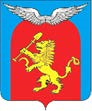 КРАСНОЯРСКИЙ КРАЙ ЕМЕЛЬЯНОВСКИЙ РАЙОНАДМИНИСТРАЦИЯ ЗЕЛЕДЕЕВСКОГО СЕЛЬСОВЕТАПОСТАНОВЛЕНИЕ03.04.2023                                       п.Зеледеево                                   № 25-пО внесении изменений в административный регламентпредоставления муниципальной услуги«Предоставление земельного участка, находящегося в государственной или муниципальной собственности, в собственность бесплатно»на территории МО Зеледеевский сельсовет Емельяновского района Красноярского краяВ соответствии с Федеральным законом от 06.10.2003 №131-ФЗ «Об общих принципах организации местного самоуправления в Российской Федерации», Федеральным законом от 27.07.2010 № 210-ФЗ «Об организации предоставления государственных и муниципальных услуг», Уставом Зеледеевского сельсовета и в целях повышения качества и доступности предоставляемых муниципальных услуг, администрация Зеледеевского сельсовета ПОСТАНОВЛЯЕТ:Внести в административный регламент предоставления  муниципальной услуги ««Предоставление земельного участка, находящегося в государственной или муниципальной собственности, в собственность бесплатно» на территории МО Зеледеевский сельсовет Емельяновского района Красноярского края, утвержденного постановлением администрации сельсовета от 23.11.2022 №159-п, следующие изменения:абзац первый пункта 2.8 изложить в следующей редакции:«Срок предоставления муниципальной услуги – 20 календарных дней.1.2. в абзаце восьмом пункта 6.2 слова «30 календарных дней» заменить словами «20 календарных дней».2.    Настоящее постановление вступает в силу со дня его официального опубликования в газете «Емельяновские веси».3.    Контроль за исполнением настоящего постановления оставляю за собой.Глава сельсовета 					                                  Р.Н.Ильиченко